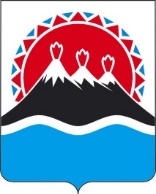 П О С Т А Н О В Л Е Н И ЕПРАВИТЕЛЬСТВАКАМЧАТСКОГО КРАЯг. Петропавловск-КамчатскийВ соответствии с Законом Камчатского края от 25.03.2008 № 28                      «О Порядке разграничения муниципального имущества между муниципальными образованиями в Камчатском крае»ПРАВИТЕЛЬСТВО ПОСТАНОВЛЯЕТ:Утвердить перечень имущества, передаваемого Карагинским муниципальным районом в муниципальную собственность сельского поселения «поселок Оссора» в порядке разграничения муниципального имущества, согласно приложению к настоящему постановлению.Право муниципальной собственности на муниципальное имущество, передаваемое сельскому поселению «поселок Оссора» в соответствии с настоящим постановлением, возникает со дня подписания передаточного акта о принятии имущества в муниципальную собственность сельского поселения «поселок Оссора». Настоящее постановление вступает в силу после дня его официального опубликования.                                                                                                                                                   Правительства Камчатского края                                                                                                                                                      от _______________№_________Переченьимущества, передаваемого Карагинским муниципальным районом в муниципальную собственность сельского поселения «поселок Оссора» в порядке разграничения муниципального имущества[Дата регистрации]№[Номер документа]О разграничении имущества, находящегося в муниципальной собственности, между     Карагинским муниципальным районом и сельским поселением «поселок Оссора» Председатель Правительства – Первый вице-губернатор Камчатского края[горизонтальный штамп подписи 1]Е.А. Чекин№ п/пПолное наименование организации, на балансе которой находится предлагаемое к передаче имуществоАдрес местонахождения организации, на балансе которой находится предлагаемое к передаче имуществоНаименованиеимуществаАдресместонахожденияимуществаИндивидуализирующиехарактеристики имуществаПункт ____части ____статьи 50Федерального закона от 06.10.2003 
№ 131-ФЗ12345671Квартира Камчатский край, Карагинский район, п. Оссора, ул. Лукашевского, д. 69, кв. 14Кадастровый номер 82:02:000008:438,общая площадь 52,3 кв.мп. 1 ч.12Квартира Камчатский край, Карагинский район, п. Оссора, ул. Лукашевского, д. 69, кв. 45Кадастровый номер 82:02:000008:499,общая площадь 68,5 кв.мп. 1 ч.1